MADGINFORD PRIMARY SCHOOL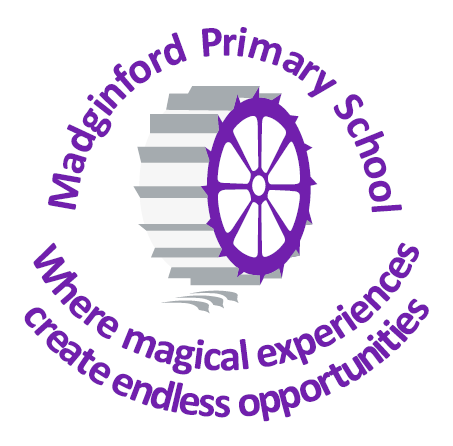 SCHOOL DINNER BOOKING FORM                                  JUNE 2022School dinner questions/queries please email-schooldinnerenquiries@mps.kent.sch.uk School meals cost £2.20 per day (£11.00 per week) but are FREE for children in EYFS, Year 1 and Year 2.  If you feel your child should be entitled to a free school meal in Years 3 – 6 please go to https://www.cloudforedu.org.uk/ofsm/kent/ for more information.Please circle the days that your child requires a hot school dinner.  Your child will be given the main meal of the day unless you tick the box next to the ‘V’ for vegetarian option for that day.  Child’s name …………………………………………………………………………………………………………………………Child’s class …………………………………………………………………………………………………………………………Amount enclosed (cash or cheque only) …………………………………………………………………………Please tick if you have paid online……………………………………………………………………………………(Cheques made payable to Madginford Primary School)Please note that dinners must be booked and paid for in advance and cannot be ordered on the day.  Forms MUST be returned to school in a named envelope. Menu WeekMondayMondayTuesdayTuesdayWednesdayWednesdayThursdayThursdayFridayFriday      1     6TH     6TH     7TH     7TH     8TH     8TH      9TH      9TH    10TH    10TH      1   V    |   V    |    V   |    V   |    V   |                  V   |                  V   |    V   |V2     13TH     13TH     14TH     14TH     15TH     15TH     16TH     16TH   17TH   17TH2VVVVV      3     2OTH     2OTH     21ST     21ST     22ND     22ND     23RD     23RD   24TH   24TH      3VVVVV      1     27TH     27TH    28TH    28TH     29TH     29TH     30TH     30TH      1VVVVVVVVVV